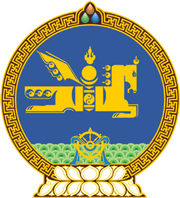 МОНГОЛ УЛСЫН ХУУЛЬ2023 оны 06 сарын 16 өдөр                                                                  Төрийн ордон, Улаанбаатар хот    ЗАХИРГААНЫ ХЭРЭГ ШҮҮХЭД ХЯНАН    ШИЙДВЭРЛЭХ ТУХАЙ ХУУЛЬД НЭМЭЛТ,    ӨӨРЧЛӨЛТ ОРУУЛАХ ТУХАЙ1 дүгээр зүйл.Захиргааны хэрэг шүүхэд хянан шийдвэрлэх тухай хуулийн 123 дугаар зүйлд доор дурдсан агуулгатай 123.2.4 дэх заалт нэмсүгэй:  	“123.2.4.эрх зүйн шинэ ойлголт, эсхүл хууль хэрэглээг тогтооход зарчмын хувьд нийтлэг ач холбогдолтой.”2 дугаар зүйл.Захиргааны хэрэг шүүхэд хянан шийдвэрлэх тухай хуулийн дараах хэсэг, заалтыг доор дурдсанаар өөрчлөн найруулсугай:1/118 дугаар зүйлийн 118.3 дахь хэсэг:“118.3.Давж заалдах журмаар хэрэг хянан шийдвэрлэж байгаа шүүх зөвхөн гомдолд дурдсан үндэслэлээр хязгаарлалгүй хэргийг бүхэлд нь хянан үзнэ.” 2/123 дугаар зүйлийн 123.2.1 дэх заалт: “123.2.1.шүүхийн хууль хэрэглээний зөрүүг арилгах;”3/123 дугаар зүйлийн 123.2.3 дахь заалт: “123.2.3.хуулийг Улсын дээд шүүхийн тогтоол, тайлбараас өөрөөр  хэрэглэсэн;”	3 дугаар зүйл.Захиргааны хэрэг шүүхэд хянан шийдвэрлэх тухай хуулийн 118 дугаар зүйлийн 118.4 дэх хэсгийг хүчингүй болсонд тооцсугай.4 дүгээр зүйл.Энэ хуулийг Монгол Улсын шүүхийн тухай хуульд нэмэлт, өөрчлөлт оруулах тухай хууль хүчин төгөлдөр болсон өдрөөс эхлэн дагаж мөрдөнө.	МОНГОЛ УЛСЫН 	ИХ ХУРЛЫН ДАРГА 				Г.ЗАНДАНШАТАР